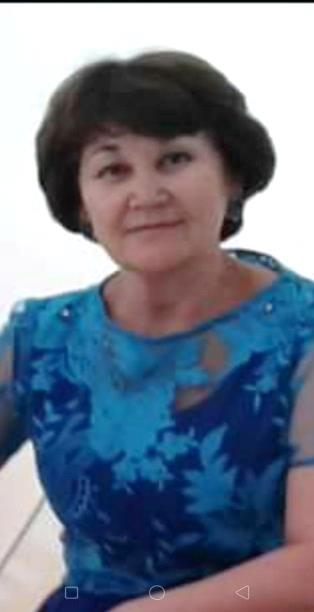 Телеубаева Тюльпан Науканбаевна  учитель русского языка    средней общеобразовательной    школы имениК.И.Сатбаева  г. Атырау Квест-игра по русскому языку«Путешествие по стране Грамматика»Форма проведения мероприятия:  игра - путешествиеФорма проведения мероприятия:  игра - путешествиеФорма проведения мероприятия:  игра - путешествиеШкола: ср.шк.им. К.И.СатбаеваШкола: ср.шк.им. К.И.СатбаеваШкола: ср.шк.им. К.И.СатбаеваДата: Дата: ФИО учителя: Телеубаева Тюльпан НауканбаевнаФИО учителя: Телеубаева Тюльпан НауканбаевнаФИО учителя: Телеубаева Тюльпан НауканбаевнаФИО учителя: Телеубаева Тюльпан НауканбаевнаАудитория: учащиеся 1-4 класса.Аудитория: учащиеся 1-4 класса.Количество участников: 15Количество участников: 15Количество участников: 15Количество не участвовавших: 0Тема урокаТема урокаКвест-игра по русскому языку «Путешествие по стране Грамматика»Квест-игра по русскому языку «Путешествие по стране Грамматика»Квест-игра по русскому языку «Путешествие по стране Грамматика»Квест-игра по русскому языку «Путешествие по стране Грамматика»ЦельЦельформирование интереса к русскому языку посредством игрового и занимательного материала.формирование интереса к русскому языку посредством игрового и занимательного материала.формирование интереса к русскому языку посредством игрового и занимательного материала.формирование интереса к русскому языку посредством игрового и занимательного материала.ЗадачиЗадачиобучающая: создать условия для развития навыков выполнения нестандартных заданий; формирования и обогащения словарного запаса обучающихся;развивающая: развивать внимание, логическое мышление, познавательный интерес к русскому языку;воспитывающая: способствовать воспитанию культуры общения, толерантного отношения, умения работать в команде.обучающая: создать условия для развития навыков выполнения нестандартных заданий; формирования и обогащения словарного запаса обучающихся;развивающая: развивать внимание, логическое мышление, познавательный интерес к русскому языку;воспитывающая: способствовать воспитанию культуры общения, толерантного отношения, умения работать в команде.обучающая: создать условия для развития навыков выполнения нестандартных заданий; формирования и обогащения словарного запаса обучающихся;развивающая: развивать внимание, логическое мышление, познавательный интерес к русскому языку;воспитывающая: способствовать воспитанию культуры общения, толерантного отношения, умения работать в команде.обучающая: создать условия для развития навыков выполнения нестандартных заданий; формирования и обогащения словарного запаса обучающихся;развивающая: развивать внимание, логическое мышление, познавательный интерес к русскому языку;воспитывающая: способствовать воспитанию культуры общения, толерантного отношения, умения работать в команде.Ход игрыХод игрыII. Вступительное слово.Язык, на котором мы с вами говорим, очень красив и богат. На русском языке говорят не только русские. Он понятен каждому человеку, живущему в России. Но чтобы увидеть, насколько красив и богат наш язык, надо его хорошо знать. Не секрет, что «Русский язык» считается одним из самых трудных школьных предметов. А мы постараемся доказать, что обучение русскому языку может быть интересным, увлекательным и занимательным.Изучение русского языка Нелегко вам даётся пока.Но идёт по земле новый век, Должен грамотным быть человек!- Сегодня мы с вами отправимся в увлекательное путешествие по стране Грамматика вместе с весёлым человечком- граматиком. Мы будем продвигаться от станции к станции и в итоге попадём в замок, где победителей игры ждут призы. На каждой станции вас ждут испытания на определённую тему. Готовы отправиться в путь? Начинаем наше путешествие.II. Вступительное слово.Язык, на котором мы с вами говорим, очень красив и богат. На русском языке говорят не только русские. Он понятен каждому человеку, живущему в России. Но чтобы увидеть, насколько красив и богат наш язык, надо его хорошо знать. Не секрет, что «Русский язык» считается одним из самых трудных школьных предметов. А мы постараемся доказать, что обучение русскому языку может быть интересным, увлекательным и занимательным.Изучение русского языка Нелегко вам даётся пока.Но идёт по земле новый век, Должен грамотным быть человек!- Сегодня мы с вами отправимся в увлекательное путешествие по стране Грамматика вместе с весёлым человечком- граматиком. Мы будем продвигаться от станции к станции и в итоге попадём в замок, где победителей игры ждут призы. На каждой станции вас ждут испытания на определённую тему. Готовы отправиться в путь? Начинаем наше путешествие.II. Вступительное слово.Язык, на котором мы с вами говорим, очень красив и богат. На русском языке говорят не только русские. Он понятен каждому человеку, живущему в России. Но чтобы увидеть, насколько красив и богат наш язык, надо его хорошо знать. Не секрет, что «Русский язык» считается одним из самых трудных школьных предметов. А мы постараемся доказать, что обучение русскому языку может быть интересным, увлекательным и занимательным.Изучение русского языка Нелегко вам даётся пока.Но идёт по земле новый век, Должен грамотным быть человек!- Сегодня мы с вами отправимся в увлекательное путешествие по стране Грамматика вместе с весёлым человечком- граматиком. Мы будем продвигаться от станции к станции и в итоге попадём в замок, где победителей игры ждут призы. На каждой станции вас ждут испытания на определённую тему. Готовы отправиться в путь? Начинаем наше путешествие.II. Вступительное слово.Язык, на котором мы с вами говорим, очень красив и богат. На русском языке говорят не только русские. Он понятен каждому человеку, живущему в России. Но чтобы увидеть, насколько красив и богат наш язык, надо его хорошо знать. Не секрет, что «Русский язык» считается одним из самых трудных школьных предметов. А мы постараемся доказать, что обучение русскому языку может быть интересным, увлекательным и занимательным.Изучение русского языка Нелегко вам даётся пока.Но идёт по земле новый век, Должен грамотным быть человек!- Сегодня мы с вами отправимся в увлекательное путешествие по стране Грамматика вместе с весёлым человечком- граматиком. Мы будем продвигаться от станции к станции и в итоге попадём в замок, где победителей игры ждут призы. На каждой станции вас ждут испытания на определённую тему. Готовы отправиться в путь? Начинаем наше путешествие.Название заданияЗаданияЗаданияЗаданияРесурсыРесурсыСтанция №1 Разминка. «Звуки и буквы»1. Сколько букв в русском алфавите? (33)2. Сколько гласных букв в русском алфавите? (10)3. Сколько согласных букв в русском алфавите? (21)4. Сколько гласных звуков в русском алфавите? (6)1. Сколько букв в русском алфавите? (33)2. Сколько гласных букв в русском алфавите? (10)3. Сколько согласных букв в русском алфавите? (21)4. Сколько гласных звуков в русском алфавите? (6)1. Сколько букв в русском алфавите? (33)2. Сколько гласных букв в русском алфавите? (10)3. Сколько согласных букв в русском алфавите? (21)4. Сколько гласных звуков в русском алфавите? (6)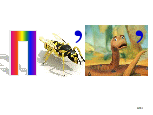 Станция №2 «Словарные слова».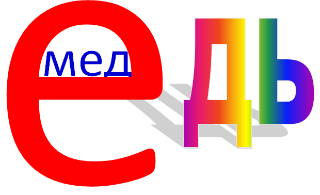 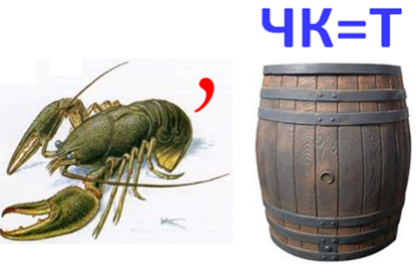 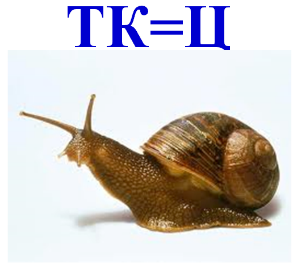 Станция № 3 Я-исследователь«Одна семья». В каждой строчке содержатся однокоренные слова, кроме одного. Найдите это лишнее слово и вычеркните его.Маленький, малявка, маляр, малыш.Гроза, грозный, гроздь, грозовой.Конница, конник, подоконник, конюшня.Лень, лентяй, лента, ленивец.«Одна семья». В каждой строчке содержатся однокоренные слова, кроме одного. Найдите это лишнее слово и вычеркните его.Маленький, малявка, маляр, малыш.Гроза, грозный, гроздь, грозовой.Конница, конник, подоконник, конюшня.Лень, лентяй, лента, ленивец.«Одна семья». В каждой строчке содержатся однокоренные слова, кроме одного. Найдите это лишнее слово и вычеркните его.Маленький, малявка, маляр, малыш.Гроза, грозный, гроздь, грозовой.Конница, конник, подоконник, конюшня.Лень, лентяй, лента, ленивец.Станция №4 «За словом в карман»У феи в шёлковом мешочке четыре волшебных слова: АРД, УГЛ, ОЛПК, КУАШТ. Вообще-то словами их трудно назвать. Однако каждое из них при колдовстве может превратиться в одно, а то и в два настоящих слова. Достаточно просто переставит буквы. А вы умеете колдовать? Тогда вперёд, мешочек для вас открыт и буквы ждут перестановки.Ответ: (Дар, рад; Луг, гул; Полк, клоп; Шутка)У феи в шёлковом мешочке четыре волшебных слова: АРД, УГЛ, ОЛПК, КУАШТ. Вообще-то словами их трудно назвать. Однако каждое из них при колдовстве может превратиться в одно, а то и в два настоящих слова. Достаточно просто переставит буквы. А вы умеете колдовать? Тогда вперёд, мешочек для вас открыт и буквы ждут перестановки.Ответ: (Дар, рад; Луг, гул; Полк, клоп; Шутка)У феи в шёлковом мешочке четыре волшебных слова: АРД, УГЛ, ОЛПК, КУАШТ. Вообще-то словами их трудно назвать. Однако каждое из них при колдовстве может превратиться в одно, а то и в два настоящих слова. Достаточно просто переставит буквы. А вы умеете колдовать? Тогда вперёд, мешочек для вас открыт и буквы ждут перестановки.Ответ: (Дар, рад; Луг, гул; Полк, клоп; Шутка)Станция №5. «Грамматическая арифметика». Решите примеры.Ба + деревянный сосуд = летающее насекомое (бабочка)До + зарытые в земле ценности = (доклад)Кабан – ан + лук = (каблук)	Автор – р + мода – да + бильярд – ярд = (автомобиль)Ба + деревянный сосуд = летающее насекомое (бабочка)До + зарытые в земле ценности = (доклад)Кабан – ан + лук = (каблук)	Автор – р + мода – да + бильярд – ярд = (автомобиль)Ба + деревянный сосуд = летающее насекомое (бабочка)До + зарытые в земле ценности = (доклад)Кабан – ан + лук = (каблук)	Автор – р + мода – да + бильярд – ярд = (автомобиль)Станция №6. «Собрать цветок»К вам, ребята, мы спешили,Познакомиться решили.Но вчера упали с кочкиИ распались на кусочки.Помогите, помогите!	Из кусочков нас сложите! К вам, ребята, мы спешили,Познакомиться решили.Но вчера упали с кочкиИ распались на кусочки.Помогите, помогите!	Из кусочков нас сложите! К вам, ребята, мы спешили,Познакомиться решили.Но вчера упали с кочкиИ распались на кусочки.Помогите, помогите!	Из кусочков нас сложите! У каждой команды на столе лепестки из бумаги, на которых записаны слова: звонкий, глухой, твердый, мягкий, гласный, согласный, окончание, приставка, числительное, корень, суффикс, прилага-тельное, основа, предлог, глагол, существительное, местоимение, частица. На сердцевине у первой команды: Части речи. Задание: возьмите только те слова, которые подойдут для вашей ромашки. На сердцевине у другой ромашки: Слово. Возьмите только те слова, которые подойдут для сердцевины вашей ромашки. А теперь назовите мне слова, которые оказались лишними. У каждой команды на столе лепестки из бумаги, на которых записаны слова: звонкий, глухой, твердый, мягкий, гласный, согласный, окончание, приставка, числительное, корень, суффикс, прилага-тельное, основа, предлог, глагол, существительное, местоимение, частица. На сердцевине у первой команды: Части речи. Задание: возьмите только те слова, которые подойдут для вашей ромашки. На сердцевине у другой ромашки: Слово. Возьмите только те слова, которые подойдут для сердцевины вашей ромашки. А теперь назовите мне слова, которые оказались лишними. Станция №7 Загадочная. Прочитайте загадку, назовите отгадку. (паук)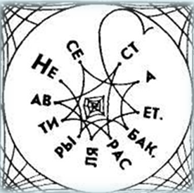 Станция №8 «Угадай-ка, не зевай-ка».Слово имеет смысл. Перед вами пословицы-перевертыши. Вспомните, что такое антонимы? Каждое слово в пословице замените антонимом, подчеркнутые слова не меняйте. Для команды «Слово»:Новый враг хуже старых двух. (Старый друг, лучше новых двух.)
Для команды «Предложение»:Все плохо, что плохо начинается. (Всё хорошо, что хорошо кончается)Слово имеет смысл. Перед вами пословицы-перевертыши. Вспомните, что такое антонимы? Каждое слово в пословице замените антонимом, подчеркнутые слова не меняйте. Для команды «Слово»:Новый враг хуже старых двух. (Старый друг, лучше новых двух.)
Для команды «Предложение»:Все плохо, что плохо начинается. (Всё хорошо, что хорошо кончается)Слово имеет смысл. Перед вами пословицы-перевертыши. Вспомните, что такое антонимы? Каждое слово в пословице замените антонимом, подчеркнутые слова не меняйте. Для команды «Слово»:Новый враг хуже старых двух. (Старый друг, лучше новых двух.)
Для команды «Предложение»:Все плохо, что плохо начинается. (Всё хорошо, что хорошо кончается)Станция 9. «Парные согласные – самые опасные»В каких словах согласным на конце слова можно доверять?Команда Слово: Гриб, фарш, орех, огурец, суп, плащ, крем.Команда Предложенье: Шум, столб, верх, зуб, лещ, терем, шарф.Учащиеся объясняют, почему данным согласным на конце слова можно доверять.В каких словах согласным на конце слова можно доверять?Команда Слово: Гриб, фарш, орех, огурец, суп, плащ, крем.Команда Предложенье: Шум, столб, верх, зуб, лещ, терем, шарф.Учащиеся объясняют, почему данным согласным на конце слова можно доверять.В каких словах согласным на конце слова можно доверять?Команда Слово: Гриб, фарш, орех, огурец, суп, плащ, крем.Команда Предложенье: Шум, столб, верх, зуб, лещ, терем, шарф.Учащиеся объясняют, почему данным согласным на конце слова можно доверять.Станция № 10. ГрамотеиЗадание 1.  Как правильно сказать?У рыбов нет зубов?У рыбей нет зубей?У рыб нет зубов?У рыб нет зуб?	
Задание 2.  Исправь речевые ошибки7 Команде «Слово»Повар посолил суп солью.Мама подарила мне молодого щенка.Команде «Предложение»У нас в парке много деревянных деревьев.Принцесса была красивой красавицей.Задание 1.  Как правильно сказать?У рыбов нет зубов?У рыбей нет зубей?У рыб нет зубов?У рыб нет зуб?	
Задание 2.  Исправь речевые ошибки7 Команде «Слово»Повар посолил суп солью.Мама подарила мне молодого щенка.Команде «Предложение»У нас в парке много деревянных деревьев.Принцесса была красивой красавицей.Задание 1.  Как правильно сказать?У рыбов нет зубов?У рыбей нет зубей?У рыб нет зубов?У рыб нет зуб?	
Задание 2.  Исправь речевые ошибки7 Команде «Слово»Повар посолил суп солью.Мама подарила мне молодого щенка.Команде «Предложение»У нас в парке много деревянных деревьев.Принцесса была красивой красавицей.ЗаключениеВот и окончено наше путешествие по стране Грамматика. Трудный и интересный был путь в эту страну. Я надеюсь, что задания вам понравились и теперь вы с большим интересом начнёте изучать такой непростой, но очень интересный русский язык. Мы добрались с вами до волшебного замка, где и поселилась Весёлая грамматикаСпасибо всем за увлекательное путешествие. Желаю вам получать только хорошие отметки по предмету «Русский язык». Всего доброго! До новых встреч!